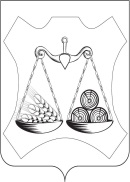 АДМИНИСТРАЦИЯ ВАХРУШЕВСКОГО ГОРОДСКОГО ПОСЕЛЕНИЯСЛОБОДСКОГО РАЙОНА КИРОВСКОЙ ОБЛАСТИПОСТАНОВЛЕНИЕпгт ВахрушиО  размере платы за содержание  жилого помещенияВ соответствии со ст. 156 –  158 Жилищного кодекса Российской Федерации,  Правилами содержания общего имущества в многоквартирном доме, утвержденными Постановлением Правительства Российской Федерации от 13.08.2006 № 491,  Приказом Министерства Строительства и жилищно-коммунального хозяйства Российской Федерации от 06.04.2018 № 213/пр «Об утверждении методических рекомендаций по  установлению размера платы за содержание жилого помещения для собственников жилых помещений, которые не приняли решение о выборе способа  управления многоквартирным домом, решение об установлении размера платы за содержание жилого  помещения, а  так же по установлению порядка  определения предельных индексов изменения размера  такой платы», Администрация ПОСТАНОВЛЯЕТ:	1. Установить и ввести в действие  с 01.05.2021 размер платы за содержание жилого помещения, собственники которого не приняли решение о выборе способа управления многоквартирным домом, и для собственников помещений в многоквартирном доме, которые на общем собрании не приняли решение об установлении размера платы за содержание жилого помещения, а также для нанимателей жилых помещений по договорам социального найма и договорам найма жилых помещений муниципального жилищного фонда в соответствии с приложением.2. Плата за содержание жилого помещения, собственники которого не приняли решение о выборе способа управления многоквартирным домом, и для собственников помещений в многоквартирном доме, которые на общем собрании не приняли решение об установлении размера платы за содержание жилого помещения, а также для нанимателей жилых помещений по договорам социального найма и договорам найма жилых помещений муниципального жилищного фонда включает в себя плату за услуги, работы по управлению многоквартирным домом, за содержание и текущий ремонт общего имущества в многоквартирном доме, а также за холодную воду, горячую воду, электрическую энергию, потребляемые при использовании и содержании общего имущества в многоквартирном доме, за отведение сточных вод в целях содержания общего имущества в многоквартирном доме (далее - коммунальные ресурсы, потребляемые при использовании и содержании общего имущества в многоквартирном доме).Размер расходов граждан и организаций в составе платы за содержание жилого помещения в многоквартирном доме на оплату коммунальных ресурсов, потребляемых при использовании и содержании общего имущества в многоквартирном доме, определяется при наличии коллективного (общедомового) прибора учета исходя из норматива потребления соответствующего вида коммунальных ресурсов, потребляемых при использовании и содержании общего имущества в многоквартирном доме, который утверждается органом государственной власти Кировской области в порядке, установленном Правительством Российской Федерации, по тарифам, установленным региональной службой по тарифам Кировской области, с проведением перерасчета размера таких расходов исходя из показаний коллективного (общедомового) прибора учета в порядке, установленном Правительством Российской Федерации.Исключения составляют случай оснащения многоквартирного дома автоматизированной информационно-измерительной системой учета потребления коммунальных ресурсов и коммунальных услуг, при котором размер расходов граждан и организаций в составе платы за содержание жилого помещения в многоквартирном доме на оплату коммунальных ресурсов, потребляемых при использовании и содержании общего имущества в многоквартирном доме, определяется исходя из показаний этой системы учета при условии обеспечения этой системой учета возможности одномоментного снятия показаний, а также случаи принятия на общем собрании собственников помещений в многоквартирном доме решения об определении размера расходов граждан и организаций в составе платы за содержание жилого помещения в многоквартирном доме на оплату коммунальных ресурсов, потребляемых при использовании и содержании общего имущества в многоквартирном доме:исходя из среднемесячного объема потребления коммунальных ресурсов, потребляемых при использовании и содержании общего имущества в многоквартирном доме, с проведением перерасчета размера таких расходов исходя из показаний коллективного (общедомового) прибора учета в порядке, установленном Правительством Российской Федерации;исходя из объема потребления коммунальных ресурсов, определяемого по показаниям коллективного (общедомового) прибора учета, по тарифам, установленным региональной службой по тарифам Кировской области.При отсутствии коллективного (общедомового) прибора учета размер расходов граждан и организаций в составе платы за содержание жилого помещения в многоквартирном доме на оплату коммунальных ресурсов, потребляемых при использовании и содержании общего имущества в многоквартирном доме, определяется исходя из норматива потребления соответствующего вида коммунальных ресурсов, потребляемых при использовании и содержании общего имущества в многоквартирном доме, который утверждается органами государственной власти Кировской области в порядке, установленном Правительством Российской Федерации, по тарифам, установленным региональной службой по тарифам Кировской области.3. Установить размер платы за содержание жилого помещения для нанимателей жилых помещений по договорам социального найма и договорам найма жилых помещений муниципального или государственного жилищного фонда в размере, равном размеру платы за содержание жилого помещения, установленному собственниками помещений в многоквартирном доме в соответствии с законодательством.	4. Признать утратившим силу постановление администрации Вахрушевского городского поселения  от 12.11.2020 № 220 «О размере платы за содержание жилого помещения».5. Опубликовать настоящее постановление в официальном печатном издании поселения «Информационный бюллетень». Глава администрации Вахрушевского городского поселения 				М.В. ЕфремовПриложение к постановлению администрацииВахрушевского городского поселенияот  30.03.2021  № 89Размер платы за содержание  жилого помещения, собственники, которого не приняли решение о выборе способа  управления многоквартирным домом, и для собственников помещений в многоквартирном доме, которые на общем собрании не приняли решение об установлении  размера платы за содержание жилого помещения30.03.2021№89№п/пГруппы зданийЕд.изм.Размер платы за содержание, руб. коп. с НДС1Многоквартирные дома, имеющие не все виды благоустройства блокированного типа:1 кв. м общей площади12,052Многоквартирные дома, имеющие не все виды благоустройства за исключением домов блокированного типа:1 кв. м общей площади14,803Многоквартирные дома с печным отоплением  блокированного типа:1 кв. м общей площади12,604Многоквартирные дома с печным отоплением за исключением домов блокированного типа:1 кв. м общей площади12,705Многоквартирные дома с полным благоустройством:1 кв. м общей площади14,95